ЗАТВЕРДЖЕНОрозпорядження голови обласної державної адміністрації 		2021 №   	ПОРЯДОКта умови щорічного проведения конкурсів серед претендентів на першочергове зарахування до закладів вищої (фахової передвищої)мистецької освіти за державним (регіональним) замовленням, з якими буде укладено угоду про відпрацювання не менше трьох років у сільській місцевості a6o селищі міського типуЗагальні положенняЦей Порядок визначас механізм організаціі та умови щорічного проведения конкурсу серед претендентів на першочергове зарахування до закладів вищої (фахової перед вищої) мистецької освіти за державним (регіональним) замовленням, з якими буде укладено угоду про відпрацювання не менше трьох років у сільській місцевості або селищі міського типу.Конкурс на укладання угод серед претендентів на першочергове зарахування до закладів вищої (фахової передвищої) мистецької освіти за державним (регіональним) замовленням проводиться структурним підрозділом облдержадміністрації, до компетентності якого належать питания культури (далі — організатор Конкурсу).Інформація щодо прогнозованої потреби у фахівцях з вищою (фаховою передвищою) освітою мистецького спрямування у певній сільській місцевостl або селищі міського типу подасться виконавчими органами сільських, селищних, міських рад (далі — органи місцевого самоврядування) організатору Конкурсу щороку до 01 лютого, за формою згідно з додатком 1 до цього Порядку.Найменування мистецьких спеціальностей (предметної спеціальності, спеціалізації), за якими необхідна підготовка фахівців з вищою (фаховою перед вищою) освітою мас відповідати Переліку галузей знань i спеціальностей, за якими здійснюеться підготовка здобувачів вищої освіти, затвердженого постановою Кабінету Міністрів України від 29 квітня 2015 року 3s 266.Умови проведения конкурсуОрганізатор Конкурсу аналізуе та узагальнюс інформацію, надану органами місцевого самоврядування про прогнозовану потребу у фахівцях мистецьких спеціальностей та рішення ïx виконавчих органів щодо взяття на2себе зобов’язань стосовно забезпечення фахівців на строк не менше трьох років безоплатним користуванням житлом з опаленням i освітленням у межах установлених норм.3 метою забезпечення прозорості i відкритості проведения конкурсу зведена інформація про потреби у фахівцях в межах прогнозованої потреби області, яку надали органи місцевого самоврядування, розмlщусться на офіційному веб—сайті організатора Конкурсу.Щороку до 1 березня, у разі наявності визначеної прогнозованої потреби у фахівцях з вищою (фаховою передвищою) освітою мистецького спрямування у сільській місцевості a6o селищі міського типу оголошусться Конкурс на укладання угод серед претендентів на першочергове зарахування до закладів вищої (фахової передвищої) мистецької освіти за державним (регіональним) замовленням.Інформація про оголошення Конкурсу розміщусться організатором на своему офіційному веб—сайті.Для проведения Конкурсу на першочергове зарахування до закладів вищої (фахової перед вищої) мистецької освіти організатором Конкурсу створюсться комісія, до складу якої входить непарна кількість осіб, але не більше п’яти.Склад комісії затверджусться наказом організатора Конкурсу.Головою конкурсної комісії с заступник керівника — організатора Конкурсу.Засідання конкурсної комісії проводить iï голова. Засідання с правомочним за умови присутності двох третин від iï загального складу. Рішення конкурсної комісії приймасться більшістю голосів ii членів, присутніх на засіданні. У разі рівної кількості голосів вирішальним с голос голови комісії.Участь у конкурсі можуть брати громадяни України, які раніше не навчалися у закладах вищої (фахової передвищої) освіти за державним (регіональним) замовленням та бажають отримати кваліфікацію.Претенденти на участь у Конкурсі щороку до 15 березня подають до організатора Конкурсу пакет документів, а саме:заяву на участь у конкурсі, яка пишеться в довільній формі, із зазначенням основних мотивів та бажаного місця відпрацювання п сля закінчення навчання у закладі вищої освіти;згоду на обробку персональних даних відповідно до Закону України«Про захист персональних даних» від 01 червня 2010 року № 2297—VI, яка пишеться в довільній формі;випускники закладів загальної середньої освіти поточного року пред’являють оригінали та подають копії документа, що посвідчус особу, завіреного власноручним підписом, i табеля успішності за останніх півтора роки навчання (за 10 клас та перший семестр 11 класу), завіреного в установленому порядку керівником закладу освіти, в якому навчасться конкурсант;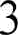 випускники закладів загальної середньої освіти попередніх років пред’являють оригінали та подають копії документа, що посвідчуе особу, завіреного власноручним підписом, та документа державного зразка про раніше здобутий освітній рівень (атестат за 11 клас) i додатка до нього, завірених в установленому порядку керівником закладу освіти, в якому навчався конкурсант, або нотаріусом;випускники закладів фахової передвищої освіти пред’являють оригінали та подають копії документа, що посвідчуе особу, завіреного власноручним підписом, i документа державного зразка про раніше здобутий освlтньо—кваліфікаційний рівень (диплом) i додатка до нього, завірених в установленому порядку керівником закладу освіти, в якому навчався чи навчаеться конкурсант або нотаріусом;При проведенні конкурсу обов’язковою умовою с забезпечення відповідності між визначеними потребами у фахівцях у сільській місцевості чи селищі міського типу, терміном навчання i освітнім рівнем та переліком мистецьких спеціальностей (предметних спеціальностей, спеціалізації), на які планус вступати особа — конкурсант.Результати Конкурсу оголошуються організаторами не пізніше 30 квітня.Критерії відбору конкурсантівДля випускників закладів загальної середньої освіти — середній бал успішності конкурсанта за останніх півтора роки навчання (за 10 клас та перший семестр 11 класу).Для випускників закладів загальної середньої освіти попередніх років — середній бал успішності конкурсанта за 11 клас (атестат).Для випускників закладів фахової передвищої освіти — середній бал успlшності конкурсанта за результатами семестрового оцінювання.Перевага при рівній сумі балів надаеться особам, що претендуютьна вступ до закладів вищої (фахової передвищої) мистецької освіти:які на законних підставах проживають у населеному пункті, в якому розташований роботодавець, a6o в іншому найближчому населеному пункті (у сільській місцевості або селищі міського типу);які закінчили мистецьку школу та мають свідоцтво про початкову мистецьку освіту.Врахування   показників    якості    навчання    на    попередньомуосвітньому рівні учасників конкурсу (середній бал документа закладу освіти).Одним із критеріїв відбору конкурсантів с участь в Міжнародних та Всеукраїнських професійних, студентських та учнівських конкурсах.Переможець Конкурсу повідомляеться про його результати одним із доступних способів, обраним ним, зокрема: у письмовій формі, засобами електронного чи телефонного зв’язку.43 переможцем конкурсу організатор конкурсу підписуе угоду за формою, затвердженою постановою Кабінету Міністрів України від 30 травня 2018 року № 417.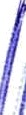 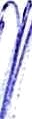 Директор Департаменту	Олександр  МЕЛЬНИК5Додаток 1до Порядку про умови щорічного проведения конкурсів на укладання угод для відбору претендентів для укладання угод на першочергове зарахування до закладів вищої (фахової перед вищої)мистецької освіти за державним (регіональним) замовленнямІНФОРМАЦШщодо прогнозованої потреби у фахівцях з вищою (фаховою передвищою) мистецькою освітою у певній сільській місцевості або селищі міського типу"Примітка: 3 обов’язковим наданням копій рішень виконавчих органlв сільських, селищних та міських рад, до складу якого входять села a6o селища міського типу, щодо взяття на себе зобов’язань стосовно забезпечення фахівця з вищою освітою на строк не менше ніж три роки безоплатним користуванням житлом з опаленням i освітленням у межах установлених нормПОЯСНЮВАЛЬНА ЗАПИСКАдо проекту розпорядження обласної державної адміністрації«Про затвердження Порядку щорічного проведения конкурсу на укладання угод серед претендентів на першочергове зарахування до закладів вищої (фахової передвищої) мистецької освіти за державним (регіональним) замовленням»Обгрунтування необхідності прийняття розпорядження.Приймаеться в зв’язку з необхідністю затвердження Порядку щорічного проведения конкурсів серед претендентів на першочергове зарахування до закладів вищої (фахової передвищої) мистецької освіти за державним (регіональним) замовленням.Мета i завдання прийняття розпорядження.В основу проскту розпорядження покладаеться реалізація права осіб на першечергове зарахування до закладів вищою(фахової передвищою) освіти для здобуття освіти за мистецькими спеціальностями за державним (регіональним)замовленням.Загальна характеристика та основні   положения   проекту Прийняття даного проекту розпорядження передбачатиме затвердженняПорядку щорічного проведения конкурсів серед претендентів на першочергове зарахування до закладів вищої (фахової передвищої) мистецької освіти за державним (регіональним) замовленням.Стаи нормативно—правової бази у даній сфері правового регулювання.Проект розроблений відповідно до статей 6,13,41 Закону України «Промісцеві державні адміністрації», на виконання постанови Кабінету Міністрів України від 30 травня 2018 року № 417 «Деякі питания реалізаціі права осіб на першочергове зарахування до закладів вищої a6o фахової передвищої медичної, мистецької та педагогічної освіти за державним (регіональним) замовленням»Фінансово-економічне обгрунтування.Проект розпорядження не потребуе додаткових витрат.Громадське обговоренняПроект	розпорядження	розміщено	для	громадського	обговорення	на офіційному веб-сайті вінницької обласної державної адміністрації.Регіональнии аспектПроект	даного	розпорядження	не	стосуеться	розвитку адміністративно-територіальних одиниць та інтересів інших органів.Прогноз соціально-економічних та інших наслідків прийняття розпорядження.Реалізація даного розпорядження надасть змогу задовольнити потребу сі.в, селищ та селищ міського типу у фахівцях з вищою (фаховою передвищою) мистецькою освітою.Прийняття проекту акта забезпечить единий підхід щодо визначення критеріів, за якими буде відбуватися відбір конкурсантів та підтримку випускникам мистецьких шкіл, що розташовані у сільській місцевості або селищі міського типу, та які на законних підставах проживають у населеному пункті, де розташований роботодавець.Директор Департаменту	Олександр МЕЛЬНИК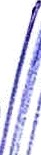 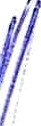 з/ пНазва села, селища a6o селvіща міського тгіпуПовне нагзиенуванняроботодавця, якийгарантуспрп цевлаштування магібутнім випускникам заісладів вищої медичної i педпгогічної освітvі на умовах визначених постановою Кабінету Міністрів    України від 30 травня 2018року №417Повне найменуванняорганумісцевогоса иоврядуванняСтупіньвищої освіти (освітньо— кваліфікаційний рівень), якого повинна набути особа, з якоіо передбачасті.ся укласти угоду на умовах, визначених постановою Кабінету Міністрів  України від 30 травня 2018 року №417Найм енуванняспеціальності (предметної спеціальності,спеціалізаціі)Строк підготовки фахівця з вищоіо освітоіо (в межах прогнозова ної потреби)Рішення виконавчих органів сільських, селищних,міських рад щодо взяття на себе зобов’язань стосовно забезпечення фахівця на строк не менше ніж три роки безоплатни м користуванням житлом з опаленням i освітленням у межа х установлен их нормВтіща (фахова перед ви ща) мистецька освітаВтіща (фахова перед ви ща) мистецька освітаВтіща (фахова перед ви ща) мистецька освітаВтіща (фахова перед ви ща) мистецька освітаВтіща (фахова перед ви ща) мистецька освітаВтіща (фахова перед ви ща) мистецька освітаВтіща (фахова перед ви ща) мистецька освітаВтіща (фахова перед ви ща) мистецька освіта